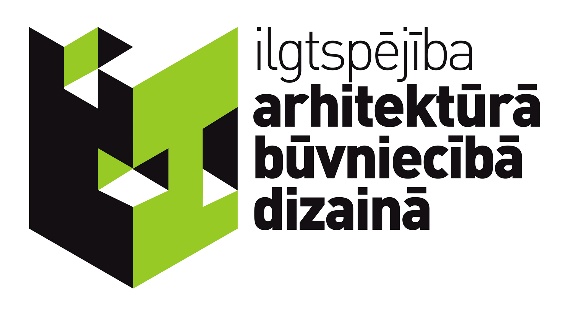 STARPTAUTISKAIS KONKURSSIlgtspējība Arhitektūrā Būvniecībā dizainā Baltijas valstīs 2023NOLIKUMSOrganizators:  www.buvniekupadome.lv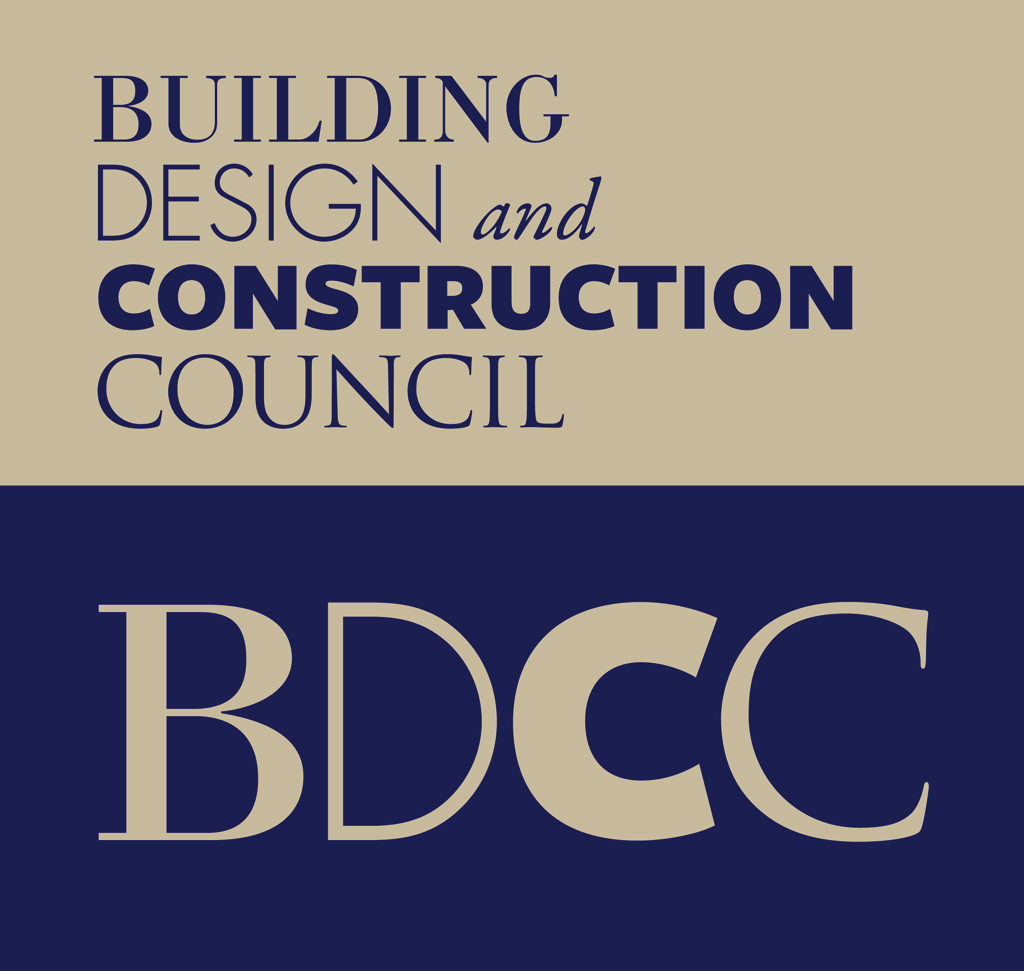 Sadarbības partneris: www.bvkb.gov.lv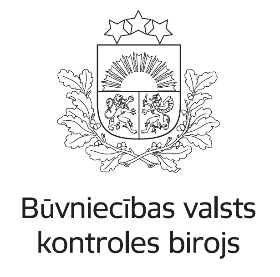 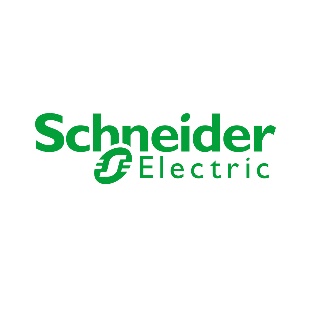 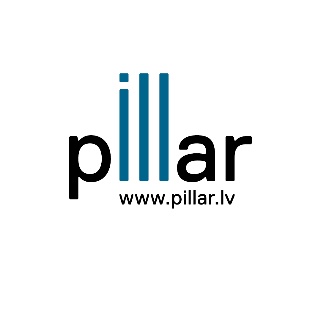 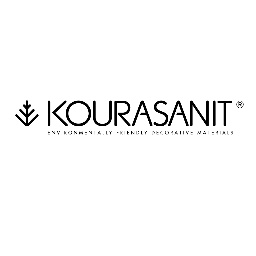 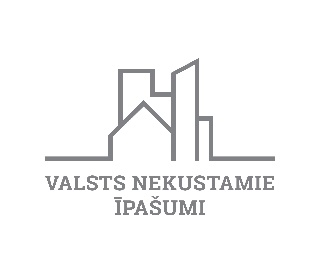 1.Organizatori un sadarbības partneriOrganizators: Biedrība Building Design and Construction Council (BDCC, www.buvniekupadome.lv).Atbalstītāji: Schneider Electric, Kourasanit, Pillar, Valsts Nekustamie īpašumi2.Žūrijas komisijaPubliciste Agrita Lūse,  publiciste,  biedrības Building Design and Construction council valdes locekle.Arhitekts Uldis Balodis Arhitekte Līga Rutka, sertificēta BREEAM vērtētājaSandris Celmiņš, BVKB Būvdarbu kontroles nodaļas vadītājsEdgars Krasņikovs, būvuzraugs, BREEAM sertificēts vērtētājsGintars Dardets, BREEAM sertificēto ēku būvnieks, biedrības Building Design and Construction council biedrsIgors Golubevs, Schneider Electric vadītājsRimants Giedraitis, arhitekts, Lietuva3. MisijaIlgtspējīgas būvniecības, arhitektūras un dizaina idejas popularizēšana un sabiedrības izglītošana, nepieciešamība izcelt labāko praksi, kā arī dalīties informācijā par šādu projektu veiksmes faktoriem. Vērst uzmanību uz pieejamajiem resursiem ilgtspējīgu ēku radīšanā. Dalīties informācijā, pieredzē, zināšanās un idejās par ilgtspējīgu ēku un pilsētvides attīstību un nosacījumiem Baltijā.4. NominācijasIlgtspējīgākā ēka – iespējams pieteikt ēkas – sabiedriskās un privātās - , kuras nodotas ekspluatācijā līdz 2022. gada 1. septembrim.Ilgtspējīgākais labiekārtojums – iespējams pieteikt labiekārtojumus, kuri nodoti ekspluatācijā līdz 2022. gada 1.septembrim.Ilgtspējīgākais projekts – var iesniegt projektus (ēkas, objektus, labiekārtojuma projektus), kuri izstrādāti līdz 2023. gada 1.maijam.Ilgtspējīgākā studentu ideja – pieteikumus var iesniegt koledžu un  augstskolu studenti, kā arī absolventi, kas beiguši augstskolu pēdējo 5 gadu laikā un nav sertificēti arhitekti, mākslinieki, dizaineri, inženieri. Konkursam var iesniegt projektus, skices, metus, funkcionālu dizaina objektu priekšlikumus, kas tapuši kā studiju programmas uzdevumi, radīti speciāli konkursam vai tiek īstenoti kāda projekta ietvaros.5. PieteikumiPieteikumus konkursam drīkst iesniegt jebkura fiziska persona, fizisku personu grupa vai juridiska persona līdz 2023.gada 7.jūlijam. Pieteikumi jāiesniedz latviešu vai angļu valodā, digitāli, word un pdf failu formātā, atsevišķi pievienojot fotoattēlus jpg formātā, nosūtot uz e-pastu agrita.luse@gmail.com, gunita.jansone@inbox.lv. Saziņai Agrita Lūse, +371 28373794, Gunita Jansone, +371 29407147.Pieteikuma sastāvdaļasPieteikuma anketa ( skat. PIELIKUMU NR. 1.).Apraksta forma ēkām, projektiem un labiekārtojumam (skat. PIELIKUMU NR. 2.), studentu idejām (skat. PIELIKUMU NR. 3.).Konkursa dalībnieki ir atbildīgi par pieteikumā iesniegtās informācijas patiesumu un konkursa nolikuma nosacījumu un procedūru ievērošanu.6. GodalgasKonkursa uzvarētāji tiek apbalvoti ar diplomiem, speciālbalvām. Uzvarētāji 1.vietas ieguvēji papildus diplomam saņem godalgu – dekoratīvu koka dizaina darbu. Uzvarētājs nominācijā Ilgtspējīgākā ēka saņem plāksni ar uzrakstu par iegūto godalgu, kas stiprināma pie ēkas.7. PublicitāteSadarbībā ar konkursa patronu, konkursam un tā laureātu projektiem tiks nodrošināta publicitāte. Dalībnieku pieteikumi -  ēkas, projekti, labiekārtojumi, idejas tiks izziņoti publiski interneta vietnēs Latvijā, Lietuvā, Igaunijā un citos konkursa norises materiālos. Informācija par konkursa laureātu projektiem tiks izmantota informatīvos un izglītojošos nolūkos augstskolās un profesionālajās aprindās.PIELIKUMS NR.1. – PIETEIKUMA ANKETAPIELIKUMS NR. 2.Apraksta forma nominācijām Ilgtspējīgākā ēka, Ilgtspējīgākais labiekārtojums un Ilgtspējīgākais projekts.Kritērijs 1. -  Objekta vietas izvēle un novietojums, labiekārtojuma vai publiskās ārtelpas objekta funkcionalitāte un vides konteksts. Kritērijs 2. - Energoefektivitāte ēkām.Labiekārtojuma vai publiskās ārtelpas objekta apkalpošanai, uzturēšanai, apgaismošanai nepieciešamais enerģijas patēriņš.Kritērijs 3. - Ūdens resursu efektīva izmantošanaKritērijs 4. – Būvmateriālu izmantošana – ilgtspējas raksturojums un izcelsmeKritērijs 5. - Atkritumu samazināšana būvniecībā un ekspluatācijāKritērijs 6. - Transports un mobilitāte ēkām. Labiekārtojuma vai publiskās ārtelpas objektu vides pieejamība.Kritērijs 7. - Iekšējās vides kvalitāte. Vides kvalitāte labiekārtojuma vai publiskās ārtelpas objektiem.Kritērijs 8. -  Sociālie un ekonomiskie ieguvumiKritērijs 9. -  Inovatīvi risinājumiKritērijs 10 – atbilstība konceptam  “Nākotnes ēka”Pieteikuma iesniedzējs uzskaita projekta tapšanā plānotās vai jau izmantotās tehnoloģijas, kas indicē ēkas atbilstību “Nākotnes ēkas” konceptam.PIELIKUMS NR. 3.Apraksta forma nominācijai Ilgtspējīgākā studentu idejaNorādīt nomināciju Objekta nosaukums un adreseKontaktpersona - Pieteicēja vārds, uzvārds, uzņēmums, amats, adrese, e-pasts, mob.t. nrĒkas, labiekārtojuma, skices, meta vai dizaina objekta īss raksturojums, sniedzot precīzu un raksturojošu informāciju par objektu vai ieceriArhitekti, inženieri, studenti, kas piedalījušies objekta vai idejas tapšanā, kontakti – e-pasts, mob.nr.Projekta pasūtītājs, kontakti – e pasts, mob.nr.Aprakstu brīvā formā,  nepārsniedzot 3 000 rakstu zīmes ar atstarpēm. Plus –  skaidrojošais apraksts, vizualizācijas kā atsevišķi jpg faili, ģenplāns.Aprakstu brīvā formā nepārsniedzot 3 000 rakstu zīmes ar atstarpēm.Aprakstu brīvā formā nepārsniedzot 3 000 rakstu zīmes ar atstarpēm.Aprakstu brīvā formā nepārsniedzot 3 000 rakstu zīmes ar atstarpēm.Aprakstu brīvā formā, nepārsniedzot 3 000 rakstu zīmes ar atstarpēm.Aprakstu brīvā formā, nepārsniedzot 3 000 rakstu zīmes ar atstarpēm.Aprakstu brīvā formā, nepārsniedzot 3 000 rakstu zīmes ar atstarpēmAprakstu brīvā formā ,  nepārsniedzot 3 000 rakstu zīmes ar atstarpēm.Aprakstu brīvā formā, nepārsniedzot 3 000 rakstu zīmes ar atstarpēm.ResilientIn commercial real estate, it is critical to minimize risk in your portfolio. With solutions that offer operational flexibility, remote operations, and maintenance, facilitate re-entry and cybersecurity, and ensure power reliability, you can maximize net operating income (NOI), attract and retain tenants, and enable the successful return to the workplace.Because in commercial real estate, no time is a good time for downtime.ResilientIn commercial real estate, it is critical to minimize risk in your portfolio. With solutions that offer operational flexibility, remote operations, and maintenance, facilitate re-entry and cybersecurity, and ensure power reliability, you can maximize net operating income (NOI), attract and retain tenants, and enable the successful return to the workplace.Because in commercial real estate, no time is a good time for downtime.ResilientIn commercial real estate, it is critical to minimize risk in your portfolio. With solutions that offer operational flexibility, remote operations, and maintenance, facilitate re-entry and cybersecurity, and ensure power reliability, you can maximize net operating income (NOI), attract and retain tenants, and enable the successful return to the workplace.Because in commercial real estate, no time is a good time for downtime.ResilientIn commercial real estate, it is critical to minimize risk in your portfolio. With solutions that offer operational flexibility, remote operations, and maintenance, facilitate re-entry and cybersecurity, and ensure power reliability, you can maximize net operating income (NOI), attract and retain tenants, and enable the successful return to the workplace.Because in commercial real estate, no time is a good time for downtime.IoT solutionDescriptionYes/No, short description1-5 pointsRemote operations and maintenanceProactively maintain your real estate portfolio with remote building operations and maintenance services. Gain key insights into building operations by constantly monitoring systems and identifying faults to proactively address building inefficiencies. Ex: BMS, Predictive maintennce.Operational Technology (OT) CybersecurityThe threat of cyber attacks against building management systems is a growing concern.Risk mitigation and compliance strategiesWith ever-evolving energy and sustainability regulations at the local, regional, and global levels, it’s more important than ever to have a compliance and risk mitigation strategy. Meet the requirements of sustainable building certifications and reporting and demonstrate effective governance of your commercial real estate properties. Ex.:Power management systems/reporting toolsPower ReliabilityWith the digitization of building systems and the usage of digital tools by building occupants, commercial buildings are dependent more dependent than ever on reliable power.Digitization of the electrical distribution system helps bring greater visibility and insights to facilitate the decision-making process. It also helps demystify complex power quality issues that can affect the operations and longevity of your commercial real estate assets. Ex: Power quality management system.Hyper-efficientSolutions that enable real-time, data-driven decisions and optimize asset availability and performance through predictive analytics and proactive maintenance, so your operations are more productive and profitable.Hyper-efficientSolutions that enable real-time, data-driven decisions and optimize asset availability and performance through predictive analytics and proactive maintenance, so your operations are more productive and profitable.Hyper-efficientSolutions that enable real-time, data-driven decisions and optimize asset availability and performance through predictive analytics and proactive maintenance, so your operations are more productive and profitable.Hyper-efficientSolutions that enable real-time, data-driven decisions and optimize asset availability and performance through predictive analytics and proactive maintenance, so your operations are more productive and profitable.IoT solutionDescriptionYes/No, short description1-5 pointsOccupant productivity solutionsFor CRE to be attractive to tenants, it must be comfortable and enable the health and well-being of its occupants.Space allocation solutionsIdentify and reallocate underutilized desks, offices, meeting rooms, and amenities with real-time data to maximize space resources in your commercial real estate property.Asset efficiencyMake your real estate assets “remote service ready” to identify equipment issues earlier and minimize disruptions with automated fault detection. For real impact on operating costs, occupant comfort, and asset value, you need systems performing optimally with limited budgetary and maintenance resources.SustainableMeet the requirements of sustainable building certifications and reporting and demonstrate effective governance of your commercial real estate properties.SustainableMeet the requirements of sustainable building certifications and reporting and demonstrate effective governance of your commercial real estate properties.SustainableMeet the requirements of sustainable building certifications and reporting and demonstrate effective governance of your commercial real estate properties.SustainableMeet the requirements of sustainable building certifications and reporting and demonstrate effective governance of your commercial real estate properties.IoT solutionDescriptionYes/No, short description1-5 pointsAlternative Renewable power sources	Ex.: solar, windValidate carbon emission reduction progressRegulatory and reporting requirements now consist of validation, alongside disclosure of carbon emission reduction.Net-zero buildingsEnsuring your assets are delivering on your net-zero strategy is a sure path to success in the modern real estate sector.Green building certificationsGreen building certifications are an integral component in most asset management practices.People-centricCorporate occupiers want to lease the safest, healthiest, and most engaging spaces for their people. Because in commercial real estate, occupant health and well-being mean greater productivity.People-centricCorporate occupiers want to lease the safest, healthiest, and most engaging spaces for their people. Because in commercial real estate, occupant health and well-being mean greater productivity.People-centricCorporate occupiers want to lease the safest, healthiest, and most engaging spaces for their people. Because in commercial real estate, occupant health and well-being mean greater productivity.People-centricCorporate occupiers want to lease the safest, healthiest, and most engaging spaces for their people. Because in commercial real estate, occupant health and well-being mean greater productivity.IoT solutionDescriptionYes/No, short description1-5 pointsHealthy buildingsEnhance occupant well-being and increase productivity by monitoring temperature, humidity, CO2, noise, light, and VOC levels.Return to the worklplaceThere will undoubtedly be a new level of regulatory scrutiny and demand for many building practices — enhanced sanitation, social distancing, HVAC performance — that didn’t exist before the pandemic.Operational flexibility	Maximize NOI (Net Operating Income) of your commercial properties by making your buildings smart and agile, enabling tenant attraction and retention and an efficient to return to the workplace. Smart workplace solutions facilitate people count, socially distanced workspaces and ensure real-time communication to keep building occupants comfortable and productive.Aprakstu brīvā formā, nepārsniedzot 10 000 rakstu zīmes ar atstarpēm.